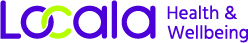 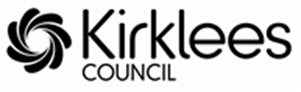 Specialist Provision Complex Communication & Interaction Sensory Passport Planning ToolPupil Name:Mostly Over responding to visual inputPossible Solutions for Sensory Passport:Dislikes bright lightsVisual breaks (in a Dark Den, plain space or outside)Light-diffusing fabric over harsh lightingConsider placement in class to reduce visual distractionsPrivacy board for focused workDifferentiate worksheets to present only a small amount of work at a timeTinted glasses for indoors (e.g. Happyeye glasses for visual stress)Sunglasses or a peaked cap for outdoorsDislikes fluorescent lightsVisual breaks (in a Dark Den, plain space or outside)Light-diffusing fabric over harsh lightingConsider placement in class to reduce visual distractionsPrivacy board for focused workDifferentiate worksheets to present only a small amount of work at a timeTinted glasses for indoors (e.g. Happyeye glasses for visual stress)Sunglasses or a peaked cap for outdoorsIs frightened by flashes of lightVisual breaks (in a Dark Den, plain space or outside)Light-diffusing fabric over harsh lightingConsider placement in class to reduce visual distractionsPrivacy board for focused workDifferentiate worksheets to present only a small amount of work at a timeTinted glasses for indoors (e.g. Happyeye glasses for visual stress)Sunglasses or a peaked cap for outdoorsPuts hands over eyes or closes eyes in bright lightVisual breaks (in a Dark Den, plain space or outside)Light-diffusing fabric over harsh lightingConsider placement in class to reduce visual distractionsPrivacy board for focused workDifferentiate worksheets to present only a small amount of work at a timeTinted glasses for indoors (e.g. Happyeye glasses for visual stress)Sunglasses or a peaked cap for outdoorsShows distress at the sight of moving objectsVisual breaks (in a Dark Den, plain space or outside)Light-diffusing fabric over harsh lightingConsider placement in class to reduce visual distractionsPrivacy board for focused workDifferentiate worksheets to present only a small amount of work at a timeTinted glasses for indoors (e.g. Happyeye glasses for visual stress)Sunglasses or a peaked cap for outdoorsBecomes distracted by nearby visual stimuli (pictures, items on walls, windows, other children)Visual breaks (in a Dark Den, plain space or outside)Light-diffusing fabric over harsh lightingConsider placement in class to reduce visual distractionsPrivacy board for focused workDifferentiate worksheets to present only a small amount of work at a timeTinted glasses for indoors (e.g. Happyeye glasses for visual stress)Sunglasses or a peaked cap for outdoorsLikes to have food presented in a certain way on the plateVisual breaks (in a Dark Den, plain space or outside)Light-diffusing fabric over harsh lightingConsider placement in class to reduce visual distractionsPrivacy board for focused workDifferentiate worksheets to present only a small amount of work at a timeTinted glasses for indoors (e.g. Happyeye glasses for visual stress)Sunglasses or a peaked cap for outdoorsMostly under responding to visual inputPossible Solutions for Sensory Passport:Is attracted to lights or reflectionsKeep workspace clear so there is less visual information to processUse contrasting colours to gain visual attentionUse a ‘reading ruler’ to help keep placeLook for toys and activities which provide lots of visual feedback (e.g. glitter wands, marble run)Is fascinated by shiny objects and bright coloursKeep workspace clear so there is less visual information to processUse contrasting colours to gain visual attentionUse a ‘reading ruler’ to help keep placeLook for toys and activities which provide lots of visual feedback (e.g. glitter wands, marble run)Moves fingers/objects in front of eyesKeep workspace clear so there is less visual information to processUse contrasting colours to gain visual attentionUse a ‘reading ruler’ to help keep placeLook for toys and activities which provide lots of visual feedback (e.g. glitter wands, marble run)Looks intensely at objectsKeep workspace clear so there is less visual information to processUse contrasting colours to gain visual attentionUse a ‘reading ruler’ to help keep placeLook for toys and activities which provide lots of visual feedback (e.g. glitter wands, marble run)Ocular Motor Skills / Visual PerceptionPossible Solutions for Sensory Passport:Has difficulty controlling eye movements or tracking objects with eyes.Reduce requirements for copying where ablePractise ball skills with a slightly deflated beach ball or ‘success ball’Practise colour, size and shape differentiation using highly contrasting resourcesHas difficulty copying from the boardReduce requirements for copying where ablePractise ball skills with a slightly deflated beach ball or ‘success ball’Practise colour, size and shape differentiation using highly contrasting resourcesHas difficulty catching ballsReduce requirements for copying where ablePractise ball skills with a slightly deflated beach ball or ‘success ball’Practise colour, size and shape differentiation using highly contrasting resourcesHas difficulty distinguishing between colour, size, shape etc.Reduce requirements for copying where ablePractise ball skills with a slightly deflated beach ball or ‘success ball’Practise colour, size and shape differentiation using highly contrasting resourcesMostly over responding to auditory input (hearing)Possible Solutions for Sensory Passport:Shows distress at loud sounds (slamming door, fire alarm, hair dryer, toilet flushing) by running away, crying or holding hands over ears.Pre-warn re: sudden loud sounds when this is possible (e.g. fire alarm testing)Reduce expectations for attending assembly, music lesson or dining hall if student unable to tolerate thisUse something to muffle sound (e.g. ear defenders; noise-filtering ear plugs; headphone or hat). NB: ensure that ear defenders are only used when absolutely needed and the student has time in the day without themHave quiet time built into the day to avoid a build-up of stressConsider placement in class away from possible stressors such as projectors, PC’s and outside corridorPlay classical or relaxation music during focused work to mask background noise such as papers shuffling, students moving around etc.Shows distress at the sounds of singing or musical instruments by running away, crying or holding hands over ears.Pre-warn re: sudden loud sounds when this is possible (e.g. fire alarm testing)Reduce expectations for attending assembly, music lesson or dining hall if student unable to tolerate thisUse something to muffle sound (e.g. ear defenders; noise-filtering ear plugs; headphone or hat). NB: ensure that ear defenders are only used when absolutely needed and the student has time in the day without themHave quiet time built into the day to avoid a build-up of stressConsider placement in class away from possible stressors such as projectors, PC’s and outside corridorPlay classical or relaxation music during focused work to mask background noise such as papers shuffling, students moving around etc.Covers earsPre-warn re: sudden loud sounds when this is possible (e.g. fire alarm testing)Reduce expectations for attending assembly, music lesson or dining hall if student unable to tolerate thisUse something to muffle sound (e.g. ear defenders; noise-filtering ear plugs; headphone or hat). NB: ensure that ear defenders are only used when absolutely needed and the student has time in the day without themHave quiet time built into the day to avoid a build-up of stressConsider placement in class away from possible stressors such as projectors, PC’s and outside corridorPlay classical or relaxation music during focused work to mask background noise such as papers shuffling, students moving around etc.Seeks out quiet spaces Pre-warn re: sudden loud sounds when this is possible (e.g. fire alarm testing)Reduce expectations for attending assembly, music lesson or dining hall if student unable to tolerate thisUse something to muffle sound (e.g. ear defenders; noise-filtering ear plugs; headphone or hat). NB: ensure that ear defenders are only used when absolutely needed and the student has time in the day without themHave quiet time built into the day to avoid a build-up of stressConsider placement in class away from possible stressors such as projectors, PC’s and outside corridorPlay classical or relaxation music during focused work to mask background noise such as papers shuffling, students moving around etc.Dislikes or avoids noisy and busy placesPre-warn re: sudden loud sounds when this is possible (e.g. fire alarm testing)Reduce expectations for attending assembly, music lesson or dining hall if student unable to tolerate thisUse something to muffle sound (e.g. ear defenders; noise-filtering ear plugs; headphone or hat). NB: ensure that ear defenders are only used when absolutely needed and the student has time in the day without themHave quiet time built into the day to avoid a build-up of stressConsider placement in class away from possible stressors such as projectors, PC’s and outside corridorPlay classical or relaxation music during focused work to mask background noise such as papers shuffling, students moving around etc.Distracted by sounds others may not notice (computer, fridge, traffic) or intolerant of everyday soundsPre-warn re: sudden loud sounds when this is possible (e.g. fire alarm testing)Reduce expectations for attending assembly, music lesson or dining hall if student unable to tolerate thisUse something to muffle sound (e.g. ear defenders; noise-filtering ear plugs; headphone or hat). NB: ensure that ear defenders are only used when absolutely needed and the student has time in the day without themHave quiet time built into the day to avoid a build-up of stressConsider placement in class away from possible stressors such as projectors, PC’s and outside corridorPlay classical or relaxation music during focused work to mask background noise such as papers shuffling, students moving around etc.Mostly under responding to auditory inputPossible Solutions for Sensory Passport:Does not respond to voices or name being called.Gain student’s attention before giving instructionsOffer opportunities for singing or musicDifficulties following verbal instructionsGain student’s attention before giving instructionsOffer opportunities for singing or musicLikes making noises in the kitchen / bathroom / dining hall (these tend to echo so noises are amplified)Gain student’s attention before giving instructionsOffer opportunities for singing or musicMostly over responding to tactile inputPossible Solutions for Sensory Passport:Shows distress when hands or face are dirty (with glue, paint, food, dirt etc.).Some students will feel able to engage with ‘messy’ tasks if offered tools, gloves or hand wipesConsider placement in class (so not near a ‘high-traffic’ area where may be knocked or bumped)Offer a carpet square or rug for younger children at carpet timePlace student at head or tail of a queueHave a designated peg near the edge of the cloakroomConsider a staggered start finish time to school (or between lessons for high school pupils)Offer differentiated expectations for school uniform if unable to tolerate regulation clothingParents may wish to consider sensory ‘compression’ undergarments which can be helpful for some touch-sensitive childrenCompanies such as Jettproof and Sensory Smart Clothing sell specialist seam-free socks and undergarmentsShows distress when touching certain textures.Some students will feel able to engage with ‘messy’ tasks if offered tools, gloves or hand wipesConsider placement in class (so not near a ‘high-traffic’ area where may be knocked or bumped)Offer a carpet square or rug for younger children at carpet timePlace student at head or tail of a queueHave a designated peg near the edge of the cloakroomConsider a staggered start finish time to school (or between lessons for high school pupils)Offer differentiated expectations for school uniform if unable to tolerate regulation clothingParents may wish to consider sensory ‘compression’ undergarments which can be helpful for some touch-sensitive childrenCompanies such as Jettproof and Sensory Smart Clothing sell specialist seam-free socks and undergarmentsIs distressed by accidental touch of peers (may lash out or withdraw)Some students will feel able to engage with ‘messy’ tasks if offered tools, gloves or hand wipesConsider placement in class (so not near a ‘high-traffic’ area where may be knocked or bumped)Offer a carpet square or rug for younger children at carpet timePlace student at head or tail of a queueHave a designated peg near the edge of the cloakroomConsider a staggered start finish time to school (or between lessons for high school pupils)Offer differentiated expectations for school uniform if unable to tolerate regulation clothingParents may wish to consider sensory ‘compression’ undergarments which can be helpful for some touch-sensitive childrenCompanies such as Jettproof and Sensory Smart Clothing sell specialist seam-free socks and undergarmentsFinds crowded areas very difficultSome students will feel able to engage with ‘messy’ tasks if offered tools, gloves or hand wipesConsider placement in class (so not near a ‘high-traffic’ area where may be knocked or bumped)Offer a carpet square or rug for younger children at carpet timePlace student at head or tail of a queueHave a designated peg near the edge of the cloakroomConsider a staggered start finish time to school (or between lessons for high school pupils)Offer differentiated expectations for school uniform if unable to tolerate regulation clothingParents may wish to consider sensory ‘compression’ undergarments which can be helpful for some touch-sensitive childrenCompanies such as Jettproof and Sensory Smart Clothing sell specialist seam-free socks and undergarmentsReacts strongly when hurtSome students will feel able to engage with ‘messy’ tasks if offered tools, gloves or hand wipesConsider placement in class (so not near a ‘high-traffic’ area where may be knocked or bumped)Offer a carpet square or rug for younger children at carpet timePlace student at head or tail of a queueHave a designated peg near the edge of the cloakroomConsider a staggered start finish time to school (or between lessons for high school pupils)Offer differentiated expectations for school uniform if unable to tolerate regulation clothingParents may wish to consider sensory ‘compression’ undergarments which can be helpful for some touch-sensitive childrenCompanies such as Jettproof and Sensory Smart Clothing sell specialist seam-free socks and undergarmentsPrefers to sit at back or front of group or in a cornerSome students will feel able to engage with ‘messy’ tasks if offered tools, gloves or hand wipesConsider placement in class (so not near a ‘high-traffic’ area where may be knocked or bumped)Offer a carpet square or rug for younger children at carpet timePlace student at head or tail of a queueHave a designated peg near the edge of the cloakroomConsider a staggered start finish time to school (or between lessons for high school pupils)Offer differentiated expectations for school uniform if unable to tolerate regulation clothingParents may wish to consider sensory ‘compression’ undergarments which can be helpful for some touch-sensitive childrenCompanies such as Jettproof and Sensory Smart Clothing sell specialist seam-free socks and undergarmentsPrefers to be naked and will stripSome students will feel able to engage with ‘messy’ tasks if offered tools, gloves or hand wipesConsider placement in class (so not near a ‘high-traffic’ area where may be knocked or bumped)Offer a carpet square or rug for younger children at carpet timePlace student at head or tail of a queueHave a designated peg near the edge of the cloakroomConsider a staggered start finish time to school (or between lessons for high school pupils)Offer differentiated expectations for school uniform if unable to tolerate regulation clothingParents may wish to consider sensory ‘compression’ undergarments which can be helpful for some touch-sensitive childrenCompanies such as Jettproof and Sensory Smart Clothing sell specialist seam-free socks and undergarmentsBecomes distressed with personal care activities (hair washing, teeth cleaning, nail cutting)Some students will feel able to engage with ‘messy’ tasks if offered tools, gloves or hand wipesConsider placement in class (so not near a ‘high-traffic’ area where may be knocked or bumped)Offer a carpet square or rug for younger children at carpet timePlace student at head or tail of a queueHave a designated peg near the edge of the cloakroomConsider a staggered start finish time to school (or between lessons for high school pupils)Offer differentiated expectations for school uniform if unable to tolerate regulation clothingParents may wish to consider sensory ‘compression’ undergarments which can be helpful for some touch-sensitive childrenCompanies such as Jettproof and Sensory Smart Clothing sell specialist seam-free socks and undergarmentsBecomes distressed by the feel of new clothing or restrictive clothing, seams and labelsSome students will feel able to engage with ‘messy’ tasks if offered tools, gloves or hand wipesConsider placement in class (so not near a ‘high-traffic’ area where may be knocked or bumped)Offer a carpet square or rug for younger children at carpet timePlace student at head or tail of a queueHave a designated peg near the edge of the cloakroomConsider a staggered start finish time to school (or between lessons for high school pupils)Offer differentiated expectations for school uniform if unable to tolerate regulation clothingParents may wish to consider sensory ‘compression’ undergarments which can be helpful for some touch-sensitive childrenCompanies such as Jettproof and Sensory Smart Clothing sell specialist seam-free socks and undergarmentsMostly under responding to tactile inputPossible Solutions for Sensory Passport:Has an unusually high pain threshold, doesn’t react when hurtEnsure ALL staff in school are aware that student needs to be checked over after a fall or bump in school (NB: sensory children have been known to break bones and not react!)Offer tactile fidgets during teacher input (if this supports listening and learning)Work on touch discrimination skills. Ensure student does not use vision Suitable activities include:Which finger did I touch?What’s in the bag? (find one of 5 items in a drawstring bag)Find small objects hidden in playdough / PlasticineCommercially available activities include:Ruff’s HouseTough and Match BoardTeachable Touchable Texture SquaresSeems to lack awareness of being touched.Ensure ALL staff in school are aware that student needs to be checked over after a fall or bump in school (NB: sensory children have been known to break bones and not react!)Offer tactile fidgets during teacher input (if this supports listening and learning)Work on touch discrimination skills. Ensure student does not use vision Suitable activities include:Which finger did I touch?What’s in the bag? (find one of 5 items in a drawstring bag)Find small objects hidden in playdough / PlasticineCommercially available activities include:Ruff’s HouseTough and Match BoardTeachable Touchable Texture SquaresSeeks out hot or cold temperatures (e.g. touching windows or radiators)Ensure ALL staff in school are aware that student needs to be checked over after a fall or bump in school (NB: sensory children have been known to break bones and not react!)Offer tactile fidgets during teacher input (if this supports listening and learning)Work on touch discrimination skills. Ensure student does not use vision Suitable activities include:Which finger did I touch?What’s in the bag? (find one of 5 items in a drawstring bag)Find small objects hidden in playdough / PlasticineCommercially available activities include:Ruff’s HouseTough and Match BoardTeachable Touchable Texture SquaresEnjoys feeling certain materialsEnsure ALL staff in school are aware that student needs to be checked over after a fall or bump in school (NB: sensory children have been known to break bones and not react!)Offer tactile fidgets during teacher input (if this supports listening and learning)Work on touch discrimination skills. Ensure student does not use vision Suitable activities include:Which finger did I touch?What’s in the bag? (find one of 5 items in a drawstring bag)Find small objects hidden in playdough / PlasticineCommercially available activities include:Ruff’s HouseTough and Match BoardTeachable Touchable Texture SquaresDifficulties with fine motor skillsEnsure ALL staff in school are aware that student needs to be checked over after a fall or bump in school (NB: sensory children have been known to break bones and not react!)Offer tactile fidgets during teacher input (if this supports listening and learning)Work on touch discrimination skills. Ensure student does not use vision Suitable activities include:Which finger did I touch?What’s in the bag? (find one of 5 items in a drawstring bag)Find small objects hidden in playdough / PlasticineCommercially available activities include:Ruff’s HouseTough and Match BoardTeachable Touchable Texture SquaresMostly over responding to vestibular (movement) inputPossible Solutions for Sensory Passport:Has a fear of heights, lifts, escalators Respect that student’s fear is real and set realistic expectations for themPractise movement skills at floor level (e.g. practise balancing on a painted line on the playground not a balance beam)Students may need to practise a basic movement again and again in order to feel comfortable with itStudents will find equipment which moves unpredictable most challenging. They may be able to access the Trim trail if no-one else is on it (so they can control the movement)Prefers to sit on the floor Respect that student’s fear is real and set realistic expectations for themPractise movement skills at floor level (e.g. practise balancing on a painted line on the playground not a balance beam)Students may need to practise a basic movement again and again in order to feel comfortable with itStudents will find equipment which moves unpredictable most challenging. They may be able to access the Trim trail if no-one else is on it (so they can control the movement)Becomes anxious if walking on an uneven or unstable surfaceRespect that student’s fear is real and set realistic expectations for themPractise movement skills at floor level (e.g. practise balancing on a painted line on the playground not a balance beam)Students may need to practise a basic movement again and again in order to feel comfortable with itStudents will find equipment which moves unpredictable most challenging. They may be able to access the Trim trail if no-one else is on it (so they can control the movement)Avoids movementRespect that student’s fear is real and set realistic expectations for themPractise movement skills at floor level (e.g. practise balancing on a painted line on the playground not a balance beam)Students may need to practise a basic movement again and again in order to feel comfortable with itStudents will find equipment which moves unpredictable most challenging. They may be able to access the Trim trail if no-one else is on it (so they can control the movement)Keeps head upright or shows distress when head is tilted away from uprightRespect that student’s fear is real and set realistic expectations for themPractise movement skills at floor level (e.g. practise balancing on a painted line on the playground not a balance beam)Students may need to practise a basic movement again and again in order to feel comfortable with itStudents will find equipment which moves unpredictable most challenging. They may be able to access the Trim trail if no-one else is on it (so they can control the movement)Fearful of playground equipment (e.g. swings, slides, trampoline)Respect that student’s fear is real and set realistic expectations for themPractise movement skills at floor level (e.g. practise balancing on a painted line on the playground not a balance beam)Students may need to practise a basic movement again and again in order to feel comfortable with itStudents will find equipment which moves unpredictable most challenging. They may be able to access the Trim trail if no-one else is on it (so they can control the movement)Difficulties climbing stairsRespect that student’s fear is real and set realistic expectations for themPractise movement skills at floor level (e.g. practise balancing on a painted line on the playground not a balance beam)Students may need to practise a basic movement again and again in order to feel comfortable with itStudents will find equipment which moves unpredictable most challenging. They may be able to access the Trim trail if no-one else is on it (so they can control the movement)Mostly under responding to vestibular (movement) inputPossible Solutions for Sensory Passport:Spins and whirls body or objects more than peersEnsure frequent movement breaks (running errands, handing out resources)Power-up Corner (see Locala sensory OT website)Offer in-seat movement opportunities such as a ‘Move ‘n sit’ cushion or a resistance band placed on chair (or table) legs to push againstEnsure class table and chair are the correct height for the student. Hips, ankles and knees should be at approximately 90-degree angles and the table at elbow height (see image)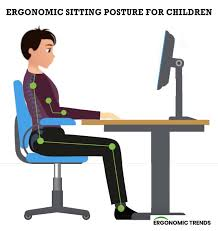 Students who lean heavily often have weak core muscles. Activities such as crawling (animal walks, obstacle course) or a scooter board can help develop these. Complete activities ‘little and often’.Proprioceptive exercises will also be helpful (see below)Runs hand along wall when walkingEnsure frequent movement breaks (running errands, handing out resources)Power-up Corner (see Locala sensory OT website)Offer in-seat movement opportunities such as a ‘Move ‘n sit’ cushion or a resistance band placed on chair (or table) legs to push againstEnsure class table and chair are the correct height for the student. Hips, ankles and knees should be at approximately 90-degree angles and the table at elbow height (see image)Students who lean heavily often have weak core muscles. Activities such as crawling (animal walks, obstacle course) or a scooter board can help develop these. Complete activities ‘little and often’.Proprioceptive exercises will also be helpful (see below)Seeks out large amounts of movement, (e.g. bouncing, spinning, running)Ensure frequent movement breaks (running errands, handing out resources)Power-up Corner (see Locala sensory OT website)Offer in-seat movement opportunities such as a ‘Move ‘n sit’ cushion or a resistance band placed on chair (or table) legs to push againstEnsure class table and chair are the correct height for the student. Hips, ankles and knees should be at approximately 90-degree angles and the table at elbow height (see image)Students who lean heavily often have weak core muscles. Activities such as crawling (animal walks, obstacle course) or a scooter board can help develop these. Complete activities ‘little and often’.Proprioceptive exercises will also be helpful (see below)Leans on walls, furniture, or other people for support when standingEnsure frequent movement breaks (running errands, handing out resources)Power-up Corner (see Locala sensory OT website)Offer in-seat movement opportunities such as a ‘Move ‘n sit’ cushion or a resistance band placed on chair (or table) legs to push againstEnsure class table and chair are the correct height for the student. Hips, ankles and knees should be at approximately 90-degree angles and the table at elbow height (see image)Students who lean heavily often have weak core muscles. Activities such as crawling (animal walks, obstacle course) or a scooter board can help develop these. Complete activities ‘little and often’.Proprioceptive exercises will also be helpful (see below)Slumps and leans on deskEnsure frequent movement breaks (running errands, handing out resources)Power-up Corner (see Locala sensory OT website)Offer in-seat movement opportunities such as a ‘Move ‘n sit’ cushion or a resistance band placed on chair (or table) legs to push againstEnsure class table and chair are the correct height for the student. Hips, ankles and knees should be at approximately 90-degree angles and the table at elbow height (see image)Students who lean heavily often have weak core muscles. Activities such as crawling (animal walks, obstacle course) or a scooter board can help develop these. Complete activities ‘little and often’.Proprioceptive exercises will also be helpful (see below)Has poor gross motor skillsEnsure frequent movement breaks (running errands, handing out resources)Power-up Corner (see Locala sensory OT website)Offer in-seat movement opportunities such as a ‘Move ‘n sit’ cushion or a resistance band placed on chair (or table) legs to push againstEnsure class table and chair are the correct height for the student. Hips, ankles and knees should be at approximately 90-degree angles and the table at elbow height (see image)Students who lean heavily often have weak core muscles. Activities such as crawling (animal walks, obstacle course) or a scooter board can help develop these. Complete activities ‘little and often’.Proprioceptive exercises will also be helpful (see below)Has poor balanceEnsure frequent movement breaks (running errands, handing out resources)Power-up Corner (see Locala sensory OT website)Offer in-seat movement opportunities such as a ‘Move ‘n sit’ cushion or a resistance band placed on chair (or table) legs to push againstEnsure class table and chair are the correct height for the student. Hips, ankles and knees should be at approximately 90-degree angles and the table at elbow height (see image)Students who lean heavily often have weak core muscles. Activities such as crawling (animal walks, obstacle course) or a scooter board can help develop these. Complete activities ‘little and often’.Proprioceptive exercises will also be helpful (see below)Fidgets when seated at desk or tableEnsure frequent movement breaks (running errands, handing out resources)Power-up Corner (see Locala sensory OT website)Offer in-seat movement opportunities such as a ‘Move ‘n sit’ cushion or a resistance band placed on chair (or table) legs to push againstEnsure class table and chair are the correct height for the student. Hips, ankles and knees should be at approximately 90-degree angles and the table at elbow height (see image)Students who lean heavily often have weak core muscles. Activities such as crawling (animal walks, obstacle course) or a scooter board can help develop these. Complete activities ‘little and often’.Proprioceptive exercises will also be helpful (see below)Appears in constant motionEnsure frequent movement breaks (running errands, handing out resources)Power-up Corner (see Locala sensory OT website)Offer in-seat movement opportunities such as a ‘Move ‘n sit’ cushion or a resistance band placed on chair (or table) legs to push againstEnsure class table and chair are the correct height for the student. Hips, ankles and knees should be at approximately 90-degree angles and the table at elbow height (see image)Students who lean heavily often have weak core muscles. Activities such as crawling (animal walks, obstacle course) or a scooter board can help develop these. Complete activities ‘little and often’.Proprioceptive exercises will also be helpful (see below)Difficulties remaining seatedEnsure frequent movement breaks (running errands, handing out resources)Power-up Corner (see Locala sensory OT website)Offer in-seat movement opportunities such as a ‘Move ‘n sit’ cushion or a resistance band placed on chair (or table) legs to push againstEnsure class table and chair are the correct height for the student. Hips, ankles and knees should be at approximately 90-degree angles and the table at elbow height (see image)Students who lean heavily often have weak core muscles. Activities such as crawling (animal walks, obstacle course) or a scooter board can help develop these. Complete activities ‘little and often’.Proprioceptive exercises will also be helpful (see below)Finds it hard to ride a bikeEnsure frequent movement breaks (running errands, handing out resources)Power-up Corner (see Locala sensory OT website)Offer in-seat movement opportunities such as a ‘Move ‘n sit’ cushion or a resistance band placed on chair (or table) legs to push againstEnsure class table and chair are the correct height for the student. Hips, ankles and knees should be at approximately 90-degree angles and the table at elbow height (see image)Students who lean heavily often have weak core muscles. Activities such as crawling (animal walks, obstacle course) or a scooter board can help develop these. Complete activities ‘little and often’.Proprioceptive exercises will also be helpful (see below)Finds it hard to use two hands together for tasks.Ensure frequent movement breaks (running errands, handing out resources)Power-up Corner (see Locala sensory OT website)Offer in-seat movement opportunities such as a ‘Move ‘n sit’ cushion or a resistance band placed on chair (or table) legs to push againstEnsure class table and chair are the correct height for the student. Hips, ankles and knees should be at approximately 90-degree angles and the table at elbow height (see image)Students who lean heavily often have weak core muscles. Activities such as crawling (animal walks, obstacle course) or a scooter board can help develop these. Complete activities ‘little and often’.Proprioceptive exercises will also be helpful (see below)Differences processing proprioception (joints and muscles)  Possible Solutions for Sensory Passport:Falls out of chair when seated at desk or tableStudents with reduced proprioception need to complete regular exercises which fire up their muscles and joints. This could be:Yoga posesIsometric and body-weight exercises (e.g. plank, bridging)Power-up cornerPlaydough (pound heavily and use an extruder)Squeeze water from sponges in water trayRide-on toys in EYFSGrip / hand-strength exercise resources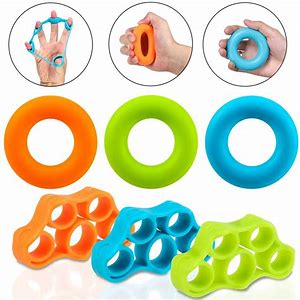 Climbing elements of Trim-trail‘Hang tough’ from wall barsPush-up (and hold) between 2 class tablesPosition heavy mats for PEFitness suite in High SchoolGardening tasks (watering can, digging, weeding etc.)Chores which involve carrying or resistance (e.g. sweeping up, helping to move chairs, tables etc.)Hardwearing chew products NB: chose activities suitable for student’s age and fitness levelRuns, hops, skips or bounces instead of walkingStudents with reduced proprioception need to complete regular exercises which fire up their muscles and joints. This could be:Yoga posesIsometric and body-weight exercises (e.g. plank, bridging)Power-up cornerPlaydough (pound heavily and use an extruder)Squeeze water from sponges in water trayRide-on toys in EYFSGrip / hand-strength exercise resourcesClimbing elements of Trim-trail‘Hang tough’ from wall barsPush-up (and hold) between 2 class tablesPosition heavy mats for PEFitness suite in High SchoolGardening tasks (watering can, digging, weeding etc.)Chores which involve carrying or resistance (e.g. sweeping up, helping to move chairs, tables etc.)Hardwearing chew products NB: chose activities suitable for student’s age and fitness levelDriven to seek out activities such as pushing, pulling, lifting and jumping.Students with reduced proprioception need to complete regular exercises which fire up their muscles and joints. This could be:Yoga posesIsometric and body-weight exercises (e.g. plank, bridging)Power-up cornerPlaydough (pound heavily and use an extruder)Squeeze water from sponges in water trayRide-on toys in EYFSGrip / hand-strength exercise resourcesClimbing elements of Trim-trail‘Hang tough’ from wall barsPush-up (and hold) between 2 class tablesPosition heavy mats for PEFitness suite in High SchoolGardening tasks (watering can, digging, weeding etc.)Chores which involve carrying or resistance (e.g. sweeping up, helping to move chairs, tables etc.)Hardwearing chew products NB: chose activities suitable for student’s age and fitness levelGrasp objects so tightly that it is difficult to use (e.g. pencil)Students with reduced proprioception need to complete regular exercises which fire up their muscles and joints. This could be:Yoga posesIsometric and body-weight exercises (e.g. plank, bridging)Power-up cornerPlaydough (pound heavily and use an extruder)Squeeze water from sponges in water trayRide-on toys in EYFSGrip / hand-strength exercise resourcesClimbing elements of Trim-trail‘Hang tough’ from wall barsPush-up (and hold) between 2 class tablesPosition heavy mats for PEFitness suite in High SchoolGardening tasks (watering can, digging, weeding etc.)Chores which involve carrying or resistance (e.g. sweeping up, helping to move chairs, tables etc.)Hardwearing chew products NB: chose activities suitable for student’s age and fitness levelGrasp objects so loosely that it is difficult to use (e.g. pencil)Students with reduced proprioception need to complete regular exercises which fire up their muscles and joints. This could be:Yoga posesIsometric and body-weight exercises (e.g. plank, bridging)Power-up cornerPlaydough (pound heavily and use an extruder)Squeeze water from sponges in water trayRide-on toys in EYFSGrip / hand-strength exercise resourcesClimbing elements of Trim-trail‘Hang tough’ from wall barsPush-up (and hold) between 2 class tablesPosition heavy mats for PEFitness suite in High SchoolGardening tasks (watering can, digging, weeding etc.)Chores which involve carrying or resistance (e.g. sweeping up, helping to move chairs, tables etc.)Hardwearing chew products NB: chose activities suitable for student’s age and fitness levelWalks on toes, heavy footed or stampsStudents with reduced proprioception need to complete regular exercises which fire up their muscles and joints. This could be:Yoga posesIsometric and body-weight exercises (e.g. plank, bridging)Power-up cornerPlaydough (pound heavily and use an extruder)Squeeze water from sponges in water trayRide-on toys in EYFSGrip / hand-strength exercise resourcesClimbing elements of Trim-trail‘Hang tough’ from wall barsPush-up (and hold) between 2 class tablesPosition heavy mats for PEFitness suite in High SchoolGardening tasks (watering can, digging, weeding etc.)Chores which involve carrying or resistance (e.g. sweeping up, helping to move chairs, tables etc.)Hardwearing chew products NB: chose activities suitable for student’s age and fitness levelSeeks pressure by crawling under heavy objectsStudents with reduced proprioception need to complete regular exercises which fire up their muscles and joints. This could be:Yoga posesIsometric and body-weight exercises (e.g. plank, bridging)Power-up cornerPlaydough (pound heavily and use an extruder)Squeeze water from sponges in water trayRide-on toys in EYFSGrip / hand-strength exercise resourcesClimbing elements of Trim-trail‘Hang tough’ from wall barsPush-up (and hold) between 2 class tablesPosition heavy mats for PEFitness suite in High SchoolGardening tasks (watering can, digging, weeding etc.)Chores which involve carrying or resistance (e.g. sweeping up, helping to move chairs, tables etc.)Hardwearing chew products NB: chose activities suitable for student’s age and fitness levelHugs very tightly Students with reduced proprioception need to complete regular exercises which fire up their muscles and joints. This could be:Yoga posesIsometric and body-weight exercises (e.g. plank, bridging)Power-up cornerPlaydough (pound heavily and use an extruder)Squeeze water from sponges in water trayRide-on toys in EYFSGrip / hand-strength exercise resourcesClimbing elements of Trim-trail‘Hang tough’ from wall barsPush-up (and hold) between 2 class tablesPosition heavy mats for PEFitness suite in High SchoolGardening tasks (watering can, digging, weeding etc.)Chores which involve carrying or resistance (e.g. sweeping up, helping to move chairs, tables etc.)Hardwearing chew products NB: chose activities suitable for student’s age and fitness levelChews objects Students with reduced proprioception need to complete regular exercises which fire up their muscles and joints. This could be:Yoga posesIsometric and body-weight exercises (e.g. plank, bridging)Power-up cornerPlaydough (pound heavily and use an extruder)Squeeze water from sponges in water trayRide-on toys in EYFSGrip / hand-strength exercise resourcesClimbing elements of Trim-trail‘Hang tough’ from wall barsPush-up (and hold) between 2 class tablesPosition heavy mats for PEFitness suite in High SchoolGardening tasks (watering can, digging, weeding etc.)Chores which involve carrying or resistance (e.g. sweeping up, helping to move chairs, tables etc.)Hardwearing chew products NB: chose activities suitable for student’s age and fitness levelClumsy and bumps into objects and peopleStudents with reduced proprioception need to complete regular exercises which fire up their muscles and joints. This could be:Yoga posesIsometric and body-weight exercises (e.g. plank, bridging)Power-up cornerPlaydough (pound heavily and use an extruder)Squeeze water from sponges in water trayRide-on toys in EYFSGrip / hand-strength exercise resourcesClimbing elements of Trim-trail‘Hang tough’ from wall barsPush-up (and hold) between 2 class tablesPosition heavy mats for PEFitness suite in High SchoolGardening tasks (watering can, digging, weeding etc.)Chores which involve carrying or resistance (e.g. sweeping up, helping to move chairs, tables etc.)Hardwearing chew products NB: chose activities suitable for student’s age and fitness levelDoes not seem to know where body is in spaceStudents with reduced proprioception need to complete regular exercises which fire up their muscles and joints. This could be:Yoga posesIsometric and body-weight exercises (e.g. plank, bridging)Power-up cornerPlaydough (pound heavily and use an extruder)Squeeze water from sponges in water trayRide-on toys in EYFSGrip / hand-strength exercise resourcesClimbing elements of Trim-trail‘Hang tough’ from wall barsPush-up (and hold) between 2 class tablesPosition heavy mats for PEFitness suite in High SchoolGardening tasks (watering can, digging, weeding etc.)Chores which involve carrying or resistance (e.g. sweeping up, helping to move chairs, tables etc.)Hardwearing chew products NB: chose activities suitable for student’s age and fitness levelDifferences processing taste and smell Possible Solutions for Sensory Passport:Smells and licks objects and peopleOffer scented putty, pencils, rubbers etc. (many scented items available at Smiggle)Give the student a safe item with a smell they like to help mask poorly tolerate smellsStudents with limited diets only have a few foods which feel ‘safe’ to themThey need lots of opportunities to interact with new food without any pressure to taste it.Use the other senses to explore new foods, (starting with food similar to items they already eat).Shows distress at smells that other children do not noticeOffer scented putty, pencils, rubbers etc. (many scented items available at Smiggle)Give the student a safe item with a smell they like to help mask poorly tolerate smellsStudents with limited diets only have a few foods which feel ‘safe’ to themThey need lots of opportunities to interact with new food without any pressure to taste it.Use the other senses to explore new foods, (starting with food similar to items they already eat).Limited or unusual dietOffer scented putty, pencils, rubbers etc. (many scented items available at Smiggle)Give the student a safe item with a smell they like to help mask poorly tolerate smellsStudents with limited diets only have a few foods which feel ‘safe’ to themThey need lots of opportunities to interact with new food without any pressure to taste it.Use the other senses to explore new foods, (starting with food similar to items they already eat).Eats materials which are not edibleOffer scented putty, pencils, rubbers etc. (many scented items available at Smiggle)Give the student a safe item with a smell they like to help mask poorly tolerate smellsStudents with limited diets only have a few foods which feel ‘safe’ to themThey need lots of opportunities to interact with new food without any pressure to taste it.Use the other senses to explore new foods, (starting with food similar to items they already eat).Differences processing internal sensationPossible Solutions for Sensory Passport:Does not seem to register when fullEnsure lunchtime staff offer a sensible portion of foodSome students do not feel thirsty so need either visual or verbal prompts to drinkHave set times for using the toilet incorporated into the student’s timetableDoes not seem to register when needs to pass urine or open bowelsEnsure lunchtime staff offer a sensible portion of foodSome students do not feel thirsty so need either visual or verbal prompts to drinkHave set times for using the toilet incorporated into the student’s timetablePlanning and IdeasPossible Solutions for Sensory Passport:Difficulties sequencing tasks (e.g. dressing)Use a task slicer or visual prompt for multi-step tasks such as washing hands or dressingTry introducing play scripts to further develop play skills (ask EYSEN or CCI if involved)Student may need to be ‘physically moved’ through a new movement sequence in order to understand task requirementsDifficulties completing tasks with multiple stepsUse a task slicer or visual prompt for multi-step tasks such as washing hands or dressingTry introducing play scripts to further develop play skills (ask EYSEN or CCI if involved)Student may need to be ‘physically moved’ through a new movement sequence in order to understand task requirementsDifficulties coming up with ideas for play and activities.Use a task slicer or visual prompt for multi-step tasks such as washing hands or dressingTry introducing play scripts to further develop play skills (ask EYSEN or CCI if involved)Student may need to be ‘physically moved’ through a new movement sequence in order to understand task requirements